  TOIMINTASUUNNITELMA  vuodelle 2024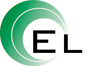                  ***************************************************************************YLEISTÄSosiaalinen elämä edistää merkittävästi aivoterveyttä ja muistia, esimerkiksi ehkäisemällä masentuneisuutta ja vähentämällä stressiä. Se pitää mielen virkeänä ja aktivoi ihmistä ja etenkin aivoja.  Ihmisellä pitää olla riittävästi mielekkäitä ulkoisia ja sisäisiä virikkeitä. Hyviä harrastuksia ovat mm. kuorolaulu, musiikki yleensä, matkailu, kulttuuritilaisuudet, liikunta ja kaikenlainen muukin harrastustoiminta sekä muiden ihmisten säännöllinen tapaaminen.Ikääntymisen myötä suureksi ongelmaksi tulee usein yksinäisyys. Yksin asuminen sinänsä ei välttämättä tarkoita sitä, että ihminen kokisi itsensä yksinäiseksi. Yksin asuessa on kuitenkin vaara jäädä omiin oloihinsa. Sukulaisten ja tuttavien on syytä huolehtia yksin asuvista ja ottaa heitä mukaan erilaisiin tilaisuuksiin.  Monipuolista ja virikkeellistä toimintaa ovat kaikki nämä Haukiputaan Eläkeliiton kerhot ja kokoontumiset monine harrastuspiireineen.SÄÄNTÖMÄÄRÄINEN TOIMINTASääntömääräistä toimintaa ovat yhdistyksen omat kevät- ja syyskokoukset, osallistumiset piirin kevät- ja syyskokouksiin sekä aluekokouksiin. Liittokokouksiin osallistuminen joka kolmas vuosi (2024).YHDISTYSTOIMINTA JA KERHOKOKOONTUMISETHallitusHaukiputaan eläkeliiton hallitus kokoontuu syyskokouksen valitseman puheenjohtajan johdolla tarvittaessa, yleensä noin 12 kertaa/vuosi. Hallitukseen kuuluvat puheenjohtaja ja kahdeksan jäsentä. Kokoukseen osallistuvat myös rahastonhoitaja- sihteeri, jolla on ainoastaan puheoikeus kokouksissa. Puheenjohtajan ja hallituksen jäsenten toimikausi voi kestää enimmillään yhtäjaksoisesti kuusi vuotta. Vuoden ensimmäisessä kokouksessa hallitus valitsee keskuudestaan varapuheenjohtajan, rahastonhoitaja- sihteerin ja matkasihteerin vuodeksi kerrallaan. Mikäli on tarpeellista, valitaan myös erilaisia työ- ja toimikuntia, esim. juhlatoimikunta 50v. Hallituksen kokouksiin voidaan kutsua myös ulkopuolisia asiantuntijoita.Kerhot ja muu toimintaKerhot kokoontuvat kahden viikon välein keskiviikkoisin Kellon  seurakuntakodissa sekä Haukiputaan seurakuntakeskuksessa. Varsinainen yhdistystoiminta muotoutuu jäsenistön toiveiden mukaan ja toiminnan monipuolistamiseksi pyritään kartoittamaan jäsenistön toiveita.        -    keskiviikkokerhojen kokoontumisaikataulut suunnitellaan hyvissä ajoinvetovastuut jaetaanvapaaehtoistyö; lisätään koulutusta ja virkistystä niin vapaaehtoisille kuin ohjaajillekin ja pyritään saamaan lisää vapaaehtoisia toimintaan mukaan.kesätapahtuma järjestetään heinäkuussajäsenhankintaa tehostetaanjärjestetään kevät- ja puurojuhlatvarataan luennoitsijat hyvissä ajoinkaraoken, tietovisan, tuolijumpan, keilailun, kuntosaliryhmän, kuorolaulun ja käsityökerhon toimintaa  jatketaan ja muutakin harrastustoimintaa otetaan mielellään mukaanjärjestetään liikuntatapahtuma Virpiniemessä keväällä ja syksylläyhteistyötä Haukiputaan seurakunnan ja Oulun kaupungin kanssa jatketaanosallistutaan Haukiputaan eläkeläisjärjestöjen virkistystoimikunnan toimintaan, tilaisuuksiin ja retkiin sekä Haukiputaan tammenlehvän perinnetyön toimikunnan toimintaanpidetään yhteydenpitoa vanhusneuvostoon      -   kaikenlainen muukin toiminta on mahdollistaRETKI- JA MATKATOIMINTAMatkasihteeri yhdessä hallituksen ja jäsenistön kanssa suunnittelee ja toteuttaa järjestettävät matkat ja retket.  Teatterikäyntejä lähelle ja kauemmas järjestetään. Tiedotetaan  jäsenistölle mahdollisuudesta osallistua piirin tai muiden EL:n yhdistysten tekemille retkille.KOULUTUS- YM. TOIMINTAOsallistutaan piirin ja liiton järjestämiin koulutuksiin. Järjestetään myös omaa koulutusta, mikäli todetaan tarpeelliseksi. Osallistutaan piirin järjestämään järjestöpäivään.VAPAAEHTOISTYÖN JATKAMINENAktiiviseen vapaaehtoisryhmään pyritään saamaan mukaan lisää toimijoita. Jopa kansainvälisten tutkimusten mukaan suomalaisten hoivakotien ja sairaaloiden suuri ongelma on virikkeiden puute. Sen korjaamiseksi tarvitaan viriketoimintaa, jolla on merkittävä yhteys elämänlaatuun. On paljon ihmisiä, joiden fyysinen tai psyykkinen kunto ei enää mahdollista sitä, että heidän toivomansa ja heille hyödyllinen virikesisältö olisi heidän ulottuvillaan ilman apua.  Yhdistyksemme vapaaehtoistoimijat ovat tässä suurena apuna.  Heidän avullaan mm. huonosti liikkuvat hoivakodin asukkaat  pääsevät  ulkoilemaan ja juttelemaan avustajiensa kanssa.Suomalaisella vapaaehtoistyöllä on pitkä historia. Se on aina ollut suuri voimavara. Vapaaehtoisen työ on mukana kulkemista ja ystäväpiiri lievittää yksinäisyyttä.KILPAILUT YM. TOIMINTAOsallistutaan piirin ja liiton järjestämiin kilpailuihin. Pienimuotoisia kilpailuja järjestetään myös kesäpäivien yhteydessä.JÄSENISTÖ JA TIEDOTUSYhdistyksen jäsenmäärää pyritään lisäämään ja saamaan mukaan toimintaan aktiivisia ja innostuneita jäseniä.uusille jäsenille Tervetuloa-kirje ja yhdistyksen esitemerkkipäivien muistaminen ( 80, 85, 90 ->)yhdistyksen esite päivitetään ja kotisivut pidetään ajan tasallayhdistyksen sisäinen tiedotus hoidetaan suullisesti kerhoissa.viralliset kokousilmoitukset ja kerhoista tiedottaminen tiedotetaan Rantapohjassa ja kotisivuilla.TALOUSTalous on vakaalla pohjalla. Jäsenmaksut muodostavat yhdistyksen talouden perustan. Vuositervehdys-lehden ilmoitushankintaa jatketaan ja tehostetaan edelleen. Ilmoitushankinnan päävastuuhenkilönä on toiminut Lea Kylmäaho ja häntä pyydetään jatkamaan. Lisäksi järjestetään arpajaisia ja osallistutaan Haukipudas-päivän ja muihinkin myyjäisiin.